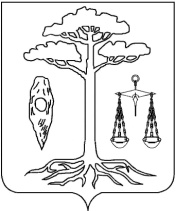 СОВЕТТЕЙКОВСКОГО МУНИЦИПАЛЬНОГО РАЙОНАИВАНОВСКОЙ ОБЛАСТИседьмого созыва                             Р Е Ш Е Н И Еот 26.01.2021 № 5/1г. ТейковоОб утверждении Порядка определения территории, части территории Тейковского муниципального района, предназначенной для реализации инициативных проектовВ соответствии с Федеральным законом от 6 октября 2003 года № 131-ФЗ «Об общих принципах организации местного самоуправления в Российской Федерации» и Уставом Тейковского муниципального района Совет Тейковского муниципального района РЕШИЛ:1. Утвердить Порядок определения территории, части территории Тейковского муниципального района, предназначенной для реализации инициативных проектов, согласно приложению.2. Опубликовать настоящее решение в Вестнике Совета Тейковского муниципального район. 3. Настоящее решение вступает в силу со дня его официального опубликования.Глава Тейковского                                    Председатель Советамуниципального района		          Тейковского муниципального района		                                                   В.А. Катков                                                   О.В. Гогулина Приложениек решению СоветаТейковского муниципального районаот 26.01.2021 № 5/1ПОРЯДОКопределения территории или части территории Тейковского муниципального района, предназначенной для реализации инициативных проектов1.Общие положения1.1. Настоящий порядок устанавливает процедуру определения территории или части территории Тейковского муниципального района (далее – территория), на которой могут реализовываться инициативные проекты.  1.2. Для целей настоящего Порядка инициативный проект - проект, внесенный в администрацию Тейковского муниципального района, посредством которого обеспечивается реализация мероприятий, имеющих приоритетное значение для жителей Тейковского муниципального района или его части по решению вопросов местного значения или иных вопросов, право решения, которых предоставлено органам местного самоуправления Тейковского муниципального района (далее – инициативный проект);1.3. Территория, на которой могут реализовываться инициативные проекты, устанавливается постановлением администрации Тейковского муниципального района.1.4. С заявлением об определении территории, части территории, на которой может реализовываться инициативный проект, вправе обратиться инициаторы проекта:1) инициативная группа численностью не менее десяти граждан, достигших шестнадцатилетнего возраста и проживающих на территории Тейковского муниципального района;2) органы территориального общественного самоуправления;3) товарищества собственников жилья.1.5. Инициативные проекты могут реализовываться в границах муниципального образования в пределах следующих территорий проживания граждан:1) в границах территорий территориального общественного самоуправления;2) группы жилых домов;3) жилого микрорайона;4) сельского населенного пункта, не являющегося поселением;5) иных территорий проживания граждан.2. Порядок внесения и рассмотрения заявления об определении территории, на которой может реализовываться инициативный проект2.1. Для установления территории, на которой могут реализовываться инициативные проекты, инициатор проекта обращается в администрацию Тейковского муниципального района с заявлением об определении территории, на которой планирует реализовывать инициативный проект с описанием ее границ.2.2. Заявление об определении территории, на которой планируется реализовывать инициативный проект, подписывается инициаторами проекта.В случае, если инициатором проекта является инициативная группа, заявление подписывается всеми членами инициативной группы, с указанием фамилий, имен, отчеств, контактных телефонов.2.3. К заявлению инициатор проекта прилагает следующие документы:1) краткое описание инициативного проекта;2) копию протокола собрания инициативной группы о принятии решения о внесении в администрацию Тейковского муниципального района инициативного проекта и определении территории, на которой предлагается его реализация.2.4. Администрация Тейковского муниципального района в течение 15 календарных дней со дня поступления заявления принимает решение:1) об определении границ территории, на которой планируется реализовывать инициативный проект;2) об отказе в определении границ территории, на которой планируется реализовывать инициативный проект.2.5. Решение об отказе в определении границ территории, на которой предлагается реализовывать инициативный проект, принимается в следующих случаях:1) территория выходит за пределы территории Тейковского муниципального района;2) запрашиваемая территория закреплена в установленном порядке за иными пользователями или находится в собственности;3) в границах запрашиваемой территории реализуется иной инициативный проект;4) виды разрешенного использования земельного участка на запрашиваемой территории не соответствует целям инициативного проекта;5) реализация инициативного проекта на запрашиваемой территории противоречит нормам федерального, либо регионального, либо муниципального законодательства.2.6. О принятом решении инициатору проекта сообщается в письменном виде с обоснованием (в случае отказа) принятого решения.2.7. При установлении случаев, указанных в части 2.5. настоящего Порядка, администрация Тейковского муниципального района вправе предложить инициаторам проекта иную территорию для реализации инициативного проекта.2.8. Отказ в определении запрашиваемой для реализации инициативного проекта территории, не является препятствием к повторному представлению документов для определения указанной территории, при условии устранения препятствий, послуживших основанием для принятия администрацией Тейковского муниципального района соответствующего решения.3. Заключительные положения3.1. Решение администрации Тейковского муниципального района об отказе в определении территории, на которой планируется реализовывать инициативный проект, может быть обжаловано в установленном законодательством порядке.